Урок № 42        Тема :          Гласная  буква « Я»     Из раздела серии  УМК «Школа России»  литературное чтение, букварный период, обучение чтению по рабочей программе автора В.Г. Горецкого . На изучение этой темы отводится 4 часа, это первый урок по теме. Цель – создание условий  для ознакомления учащихся с гласной  буквой «я».Тип урока- усвоение новых знаний.Планируемые результаты(предметные)- Характеризовать  букву «я», как показатель мягкости предшествующего согласного звука в слоге –слиянии. Овладевать  навыками чтения слогов, предложений и коротких текстов с интонацией и паузами в соответствии со знаками препинания.Личностные результаты- Проявлять интерес к изучению нового, воспитание любви к Родине и к своей малой Родине.Универсальные учебные действия (межпредметные): взаимосвязь с предметами  математики  и окружающим миром.Регулятивные: корректировать  деятельность, вносить  изменения в процесс с учетом возникших трудностей и ошибок, намечать пути их устранения.Познавательные (общеучебные): овладевать способностью работы с моделями изучаемых объектов (карта, схема), обогащать словарный запас и развивать разговорную речь.Предметные: характеризовать  звуки[й’а][‘а] и букву «я».Коммуникативные : понимать возможность различных позиций других людей, отличных от собственной, и уметь ориентироваться  на позицию партнера в общении и взаимодействии.Основное содержание темы, понятия и термины на уроке:  Буква «я» в начале слов и после гласных, в середине и на  конце слов. Печатная буква, слого-звуковой анализ слова, предложения, рассказ .Образовательные ресурсы: Ленточки трех цветов, флаг,  схемы, видео, программа для работы с интерактивной доской, учебник.                                             Ход урока1   Приветствие. 2. Организационный момент.     (проверка готовности к уроку)                                  У нас на парте все в порядке                                   Учебник, ручки и тетрадки                                   Готовы мы начать урок?                                    И если, да! Тогда в ладоши три хлопка.                                           (уч-ся хлопают 3 раза)3. Повторение.Учитель:  Мы готовы, начинаем.                 Друзья, а вы любите отгадывать загадки?    (ответ уч-ся)Учитель: Тогда  отгадайте мои загадки про буквы и найдите их на     интерактивной доске.(дети отгадывают загадки, выбирают буквы, составляя из них слово) Загадки: Эта буква нам важна:Слову «Родина» нужна,«Речь Родная», «Русский» тожеБез нее прожить не сможет.Буква нужная, поверь!Эта буква —... (буква «Р»)«ОблакО», «Очки», «Оса»,«НОж», «кулОн» и «кОлбаса»...Знают дети все давно,Что с баранкой схожа... («О»)«Скатерть», «Стол», «Салфетка», «Слон»,«Стул», «Сапожник» и «Салон»,«Сон», «Симфония», «Страна»,«Символ», «Сеть», «Стакан», «Стена».Что за буква это, дети,Встретилась нам в строчках этих? (Буква «С»)В небе таял лунный серп,
Серп склонялся на ущерб.
И поэтому с небес
Нам светила буква… (С).Индюки и индюшата 
Интересные ребята.
На индюшек посмотри 
И запомни букву..(.И)Учитель:  Давайте  прочитаем слово , которое у нас получилось.                   (уч-ся  читают РОССИ…) 4.Подготовка детей  к формулированию темы и целей урокаУчитель:     Мне кажется, что в этом слове не хватает буквы. Кто из вас догадался какой ?            (ответ  : не хватает буквы  «я»)Учитель:     Правильно, буквы  «я».Учитель:     Может, уже кто-нибудь из вас знает  как выглядит буква «я»                               и сможет найти  ее на доске?                   (уч-ся находят на доске  букву и составляют слово РОССИЯ) 5. Целеполагание . Работа с новой буквой и звуком.Учитель :       Какова тема нашего урока?    (уч-ся формулируют тему урока)Учитель:       Какая цель нашего урока?   ( уч-ся формулируют цель)                   -    Давайте спланируем нашу работу на уроке в парах.                           (уч-ся планируют по схемам)           -     Что мы будем контролировать на уроке?    (Ответы уч-ся)Учитель : -Давайте выполним слоговой анализ слова Россия. Произнесите слово по слогам. Сколько слогов в слове? Назовите  первый, второй, третий слоги. Медленно произнесите третий слог. Он состоит из двух звуков, образовавших слияние [ Й’Я] Принято обозначать это слияние одной буквой «я».                   (учитель показывает свой вариант правильного анализа)- Выполните аналогичный  анализ слова ярко. Сколько слогов? Сколько звуков в первом слоге, почему?  (дети сверяют с анализом слова  учителем)- Какой можно сделать вывод?   ( буква «я» обозначает два звука в начале слова и после гласного)Игра « да, нет» Учитель:   Давайте  поиграем. Я буду говорить слова, а вы, если услышали два звука буквы «я»,  хлопайте 2раза.         ( яблоко, Зоя, Маша, якорь)Учитель:    У вас  на партах три ленточки, мы сейчас должны смоделировать  букву «Я».                     ( моделирование буквы из лент и проверка правильности по образцу)Учитель:     Скажите, какие цвета ленточек  у  буквы ?( уч-ся отвечают:  красный, синий, белый)Учитель:     А где встречается сочетание этих цветов? (дети:  флаг России)Учитель:     Молодцы, правильно.Учитель:    Давайте превратим букву «я» в наш флаг. Возьмите ленточки и оденьте на карандаш так, чтобы получился флаг .  ( уч-ся  моделируют флаг и сравнивают с образцом)физминутка Учитель:  Скоро начнется  олимпиада в городе Сочи, давайте  представим себя болельщиками за нашу сборную.(звучит песня «Давай, Россия!», уч-ся  повторяют за учителем движения )Учитель:  -Давайте   вернемся к нашему плану. К какому этапу мы переходим?     (ответы уч-ся )- Если мы с вами  перед буквой я поставим согласную букву, что получим?  (ответы   уч-ся)-Давайте попробуем их прочитать.    (работа уч-ся  с  интерактивной доской по составлению слогов)                               Р ,Т, Л,В.Н.      « я»                                       (уч-ся читают хором слоги)Учитель:  Мягким или твердым являются согласные перед буквой «я»?         - Покажите схему слияния.- Сколько звуков слышите? Произнесите  букву я.  Какой  звук слышим? [а]-Какой можно сделать   вывод?   ( Ответы уч-ся : буква я обозначает один звук после мягкого согласного)Игра «Что изменилось?» (Уч-ся закрывают глаза, а учитель меняет  слоги местами на интерактивной доске. )-Как вы думаете , справились мы с этим этапом? Следующий наш этап плана какой?       ( ответы уч-ся) - Давайте откроем азбуку и прочитаем заголовок.                              ( уч-ся  читают  «Россия- Родина моя.»)Учитель:  Я предлагаю вам посмотреть  мультфильм о России, а вы должны после просмотра выполнить задания в группах.1- группа: составить предложения по схеме     (дается схема из трех слов,)2-группа: составить предложения по схеме, чтоб в предложениях встречались слова с буквой  «я».                 (схема одинаковая с 1 группой)3-группа:  составить рассказ , используя предложения по схеме в которых встречаются  слова  с буквой я.Учитель: Внимание на экран        (показ мультфильма)-Вам понравился мультфильм?- Вы внимательно смотрели?              (уч-ся составляют предложение в группах по схеме) Учитель:  если вам понравилась ваша работа в группах, поднимите свои  флажки и помашите ими.- Мы с вами продолжаем двигаться по  намеченному плану .- Посмотрите на картинку  и скажите мне. Каким транспортом можно путешествовать по России?        (ответы детей)А какой бы транспорт выбрали вы и почему?                                                (дети отвечают)-Я предлагаю вам  отправиться  из Москвы-столицы России, в Барнаул-столицу  Алтайского края -На каком транспорте быстрее. А на каком интереснее. ( ответы уч-ся)Физминутка Учитель:  Я вам предлагаю отправиться на самолете.( Звучит музыка, уч-ся повторяют за учителем  движения  «самолет»)Учитель :   Дорогие друзья, вас приветствует  Аэрофлот- самая крупная российская авиакомпания в мире. Мы рады , что вы выбрали нашу авиакомпанию. Желаем вам приятного полета . Чтобы вам было не скучно во время полета, предлагаем вам почитать.       ( на партах у всех  текст)Но текст не простой , а с заданием.1 группа:  вместо символов вставьте слова.2группа:  найти  в тексте слова с буквой я.3группа: найти  слова  к схемам на интерактивной доске.        (чтение текста )     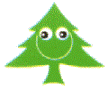    Всякому мила своя сторона .  На Алтае красивые  Золотые поля, яркие луга. Я                      Родину.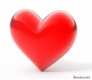 -О какой Родине вы  прочитали?  (ответы уч-ся. О малой Родине Алтае.)-Выполняем задания. Оценивая выполнение.- Уважаемые пассажиры самолет совершает посадку в городе Барнауле.- Мы плавно приземлились. Перед вами город Барнаул-столица Алтайского края.                                                     (на доске картинки Барнаула)- Давайте обратимся к нашему плану. Полностью ли мы выполнили  его?   Очень важно в жизни каждого человека  выполнять свой  план .- Если вы довольны своей деятельностью на уроке, считаете что вы плодотворно поработали , то  желтые колоски приклейте  на  линии, а если есть сомнения и неудачи,  то- зеленые.                                                 (уч-ся  наклеивают на планшет колоски )Учитель:  А я наклею чашу. Чашу знаний, которые мы получаем.  А в будущем мы будем наши знания использовать в своей работе. Работать на заводах, фабриках. Посмотрите, получился герб - символ Алтайского края. Любите, гордитесь своей Родиной. До свидания. Спасибо за урок.Приложение:1.презентация 2.видео- мультфильм3.видео для физ.минутки